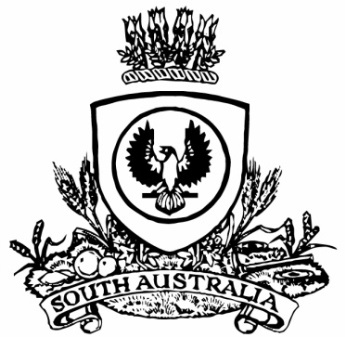 THE SOUTH AUSTRALIANGOVERNMENT GAZETTEBiannual IndexVolume I, January–June 2022ContentsGovernor’s InstrumentsActsNational Gas (South Australia) (Market Transparency) Amendment Act 2022—No. 3 of 2022	No.41 p.1918South Australian Public Health (COVID-19) Amendment Act 2022—No. 1 of 2022	No.33 p.1200Supply Act 2022—No. 2 of 2022	No.41 p.1918AppointmentsBoard and CommitteesAppointment—Aboriginal Lands Trust	No.6 p.114Adelaide Cemeteries Authority Board	No.4 p.84Adelaide Festival Centre Trust	No.32 p.1186Adelaide Festival Corporation Board	No.9 p.486Behavioural Standards Panel	No.9 p.486Carrick Hill Trust	No.7 p.190Construction Industry Long Service Leave Board	No.37 p.1454Health Services Charitable Gifts Board	No.41 p.1918Industrial Relations Consultative Council	No.5 p.88 | No.41 p.1918Legal Services Commission	No.25 p.996Motor Accident Commission Board	No.43 p.1980Police Disciplinary Tribunal	No.35 p.1254Protective Security Officers Disciplinary Tribunal	No.35 p.1254Radiation Protection Committee	No.8 p.332South Australian Local Government Grants Commission	No.5 p.88South Australian Museum Board	No.7 p.190South Australian Tourism Commission Board	No.9 p.486State Bushfire Coordination Committee	No.8 p.332State Opera of South Australia Board	No.5 p.88 | No.9 p.486 | No. 39 p.1792State Planning Commission	No.9 p.487State Theatre Company of South Australia Board	No.8 p.332Superannuation Funds Management Corporation of South Australia	No.8 p.332Veterinary Surgeons Board of South Australia	No.4 p.84GeneralAppointment—Acting Commissioner for Children and Young People	No.23 p.972Acting Deputy Electoral Commissioner	No.34 p.1202Acting Director of the Office for Public Integrity	No.32 p.1186Acting Minister for Arts	No.23 p.972Acting Minister for Consumer and Business Affairs	No.23 p.972Acting Minister for Health and Wellbeing	No.24 p.986Acting Minister for Small and Family Business	No.23 p.972Attorney-General	No.18 p.891 | No.19 p.894Clerk of Executive Council	No.35 p.1255Commissioner and Acting Chairperson of the Essential Services 
Commission of South Australia (part-time)	No.43 p.1980Commissioner for/of—Aboriginal Engagement	No.43 p.1980Essential Services Commission of South Australia (part-time)	No.43 p.1981First Nations’ Voice	No.43 p.1980Highways	No.24 p.986South Australian Productivity Commission	No.32 p.1186Community Visitor	No.43 p.1981Coroner	No.25 p.996Cross-Border Magistrate	No.35 p.1254Deputy Premier	No.18 p.891 | No.19 p.894Governor’s Deputy of South Australia	No.13 p.654 | No.16 p.867 | No.20 p.918 | 
No.34 p.1202 | No.37 p.1454Judges of the Court of Appeal Division of the Supreme Court of 
South Australia (auxiliary basis)	No.37 p.1454Judicial Officers to the Auxiliary Pool	No.29 p.1122 | No.37 p.1454Magistrate	No.35 p.1254Auxiliary Basis	No.29 p.1122Magistrates Court Judicial Registrar	No.26 p.1020Minister for—Aboriginal Affairs	No.19 p.894Arts, The	No.19 p.895Child Protection	No.18 p.890 | No.19 p.895Climate, Environment and Water	No.19 p.894Consumer and Business Affairs	No.19 p.895Defence and Space Industries	No.19 p.894Education	No.18 p.890Education, Training and Skills	No.19 p.895Energy and Mining	No.18 p.890 | No.19 p.894Environment and Water	No.18 p.891Forest Industries	No.19 p.895Health and Wellbeing	No.18 p.890 | No.19 p.894Appointment—continuedMinister for—continuedHousing and Urban Development	No.19 p.895Human Services	No.18 p.890 | No.19 p.895Industrial Relations and Public Sector	No.19 p.894Industry, Innovation and Science	No.19 p.894Infrastructure and Transport	No.18 p.890 | No.19 p.894Innovation and Skills	No.18 p.890Local Government	No.19 p.895Multicultural Affairs	No.19 p.894Planning	No.19 p.895Planning and Local Government	No.18 p.891Police, Emergency Services and Correctional Services	No.18 p.891 | No.19 p.895Primary Industries and Regional Development	No.18 p.891 | No.19 p.895Recreation, Sport and Racing	No.18 p.890 | No.19 p.895Regional Roads	No.19 p.895Small and Family Business	No.19 p.895Tourism	No.19 p.894Trade and Investment	No.18 p.891 | No.19 p.895Veteran’s Affairs	No.19 p.895Women and the Prevention of Domestic and Family Violence	No.19 p.895Parliamentary Secretary to the Deputy Premier	No.19 p.894Parliamentary Secretary to the Premier	No.19 p.894Premier	No.18 p.890 | No.19 p.894Puisne Judge of the Supreme Court of South Australia	No.35 p.1254Rail Commissioner	No.24 p.986Small Business Commissioner	No.43 p.1980Treasurer	No.18 p.891 | No.19 p.894Approvals—Central Adelaide Local Health Network promoting the formation of 
Adelaide Health Innovation Partnership	No.9 p.487Retention of the title ‘Honourable’	No.14 p.656 | No.32 p.1186 | No.35 p.1255Issue a Commission—Deputy Speaker of the House of Assembly	No.31 p.1183Opening of the First Session of the Fifty-Fifth Parliament of 
South Australia	No.23 p.972President by the Members of the Legislative Council	No.23 p.972Speaker by the Members of the House of Assembly	No.23 p.972Resignations—Attorney-General	No.18 p.890 | No.19 p.895Deputy Premier	No.18 p.890Member of Executive Council	No.18 p.890Minister for Child Protection	No.18 p.890 | No.19 p.895Minister for Education	No.18 p.890 | No.19 p.895Minister for Energy and Mining	No.18 p.890 | No.19 p.895Minister for Environment and Water	No.18 p.890Minister for Health and Wellbeing	No.18 p.890 | No.19 p.895Minister for Human Services	No.18 p.890 | No.19 p.895Minister for Infrastructure and Transport	No.18 p.890 | No.19 p.895Minister for Innovation and Skills	No.18 p.890 | No.19 p.895Minister for Planning and Local Government	No.18 p.890 | No.19 p.895Minister for Police, Emergency Services and Correctional Services	No.18 p.890 | No.19 p.895Minister for Primary Industries and Regional Development	No.18 p.890 | No.19 p.895Minister for Recreation, Sport and Racing	No.18 p.890 | No.19 p.895Minister for Trade and Investment	No.18 p.890 | No.19 p.895Premier	No.18 p.890Treasurer	No.18 p.890Revocations—Clerks of Executive Council	No.35 p.1254Parliamentary Secretary to the Premier	No.19 p.894Constitution Act 1934Constitution (Dissolution of House of Assembly) Proclamation 2022	No.11 p.591Emergency Management Act 2004Approval of Extension of a Major Emergency Declaration	No.2 p.36 | No.7 p.191 | No.13 p.654 | 
No.20 p.918 | No.25 p.996Emergency Services Funding (Declaration of Levy and Area and 
Land Use Factors) Notice 2022	No.43 p.1981Emergency Services Funding Act 1988Emergency Services Funding (Declaration for Vehicles and Vessels) Notice 2022	No.43 p.1983Letters Patent Constituting the Office of GovernorAmendment to Letter Patent	No.34 p.1202Assumption of the Administration of the State by an Administrator	No.27 p.1117 | No.28 p.1119Cessation of the Administration of the State by an Administrator	No.30 p.1182Marine Parks Act 2007Marine Parks (Authorised Management Plan Amendments) Notice 2022	No.9 p.488ProclamationsAdministrative Arrangements (Administration of Certain Acts) Proclamation 2022	No.34 p.1203Administrative Arrangements (Administration of Termination of Pregnancy Act) 
Proclamation 2022	No.41 p.1920Administrative Arrangements (Committal of Acts) Proclamation 2022	No.34 p.1204 | No.43 p.1986Administrative Arrangements (Committal of Acts) Proclamation 2022	No.19 p.896 | No.20 p.920Administrative Arrangements (Conferral of Ministerial Functions and Powers) Repeal 
Proclamation 2022	No.19 p.900Administrative Arrangements (Constitution of Ministers as Bodies Corporate) Proclamation 2022	No.19 p.901Administrative Arrangements (References to Ministers) Proclamation 2022	No.19 p.903Administrative Arrangements (References to Ministers and Transfer of Assets) Proclamation 2022	No.43 p.1987Administrative Arrangements (Section 11) (Repeal) Proclamation 2022	No.43 p.1988Constitution (First Session of Fifty Fifth Parliament) Proclamation 2022	No.23 p.973Correctional Services (Visiting Tribunal) Proclamation 2022	No.34 p.1205Civil Liability (Designation of Minister) Proclamation 2022	No.7 p.192Disability Inclusion (Restrictive Practices—NDIS) Amendment Act (Commencement) 
Proclamation 2022	No.29 p.1123Election of Senators (Fixing of Dates) Proclamation 2022	No.22 p.970Forestry (Forest Reserve—Northern Forest District) Amendment Proclamation 2022	No.8 p.333Liquor Licensing (Conferral of Authority) Proclamation 2022	No.4 p.85 | No.5 p.90National Gas (South Australia) (Market Transparency) Amendment Act (Commencement) 
Proclamation 2022	No.41 p.1921National Parks and Wildlife (Aldinga Scrub Conservation Park—Alteration of Name) 
Proclamation 2022	No.5 p.91National Parks and Wildlife (Aldinga Scrub Conservation Park) Proclamation 2022	No.5 p.92National Parks and Wildlife (Glenthorne Development Trust) Proclamation 2022	No.8 p.335Public Sector (Administrative Units of Public Service) Proclamation 2022	No.19 p.904Public Sector (Alteration of Title of Department) Proclamation 2022	No.20 p.921Public Sector (Alteration of Title of Department for Innovation and Skills) Proclamation 2022	No.43 p.1989Public Sector (Establishment of Attached Office) Proclamation 2022	No.32 p.1187Public Sector (Premier’s Delivery Unit) Proclamation 2022	No.23 p.974South Australian Civil and Administrative Tribunal (Appointment of President) Proclamation 2022	No.43 p.1990South Australian Civil and Administrative Tribunal (Designation of Magistrate as Member of Tribunal) 
Proclamation 2022	No.35 p.1256South Australian Public Health (COVID-19) Amendment Act (Commencement) Proclamation 2022	No.33 p.1200Statutes Amendment (Child Sexual Abuse) Act (Commencement) Proclamation 2022	No.9 p.490Statutes Amendment (Fund Selection and Other Superannuation Matters) Act (Commencement) 
Proclamation 2022	No.7 p.193Statutes Amendment (Intervention Orders and Penalties) Act (Commencement) Proclamation 2022	No.6 p.115Statutes Amendment (Local Government Review) Act (Commencement) Proclamation 2022	No.9 p.491Termination of Pregnancy Act (Commencement) Proclamation 2022	No.41 p.1919Youth Court (Designation and Classification of Magistrate) Proclamation 2022	No.29 p.1124Youth Court (Designation and Classification of Magistrates) Proclamation 2022	No.29 p.1125 | No.35 p.1257 | 
No.37 p.1456Youth Court (Designation and Classification of Special Justices) Proclamation 2022	No.9 p.492 | No.9 p.493Public Finance and Audit Act 1987Governor’s Appropriation Fund—Approval to Appropriate Funds from the Consolidated Account	No.35 p.1255RegulationsChild Safety (Prohibited Persons) Amendment Regulations 2022—No.8 of 2022	No.7 p.216Criminal Law Consolidation (Criminal Organisations) (Prescribed Place—Thebarton) Amendment 
Regulations 2022—No.2 of 2022	No.5 p.94Criminal Law Consolidation (Criminal Organisations) (Prescribed Place—Thebarton) (No 2) Amendment 
Regulations 2022—No.3 of 2022	No.5 p.95Criminal Law Consolidation (Criminal Organisations) (Prescribed Place—Thebarton) (No 3) Amendment 
Regulations 2022—No.4 of 2022	No.5 p.96Criminal Law Consolidation (Criminal Organisations) (Prescribed Place—Thebarton) (No 4) Amendment 
Regulations 2022—No.5 of 2022	No.5 p.97Electoral (Miscellaneous) Amendment Regulations 2022—No.6 of 2022	No.6 p.116Emergency Services Funding (Remissions—Land) (Miscellaneous) Amendment Regulations 2022—
No. 50 of 2022	No.43 p.1991REGULATIONS—continuedEnvironment Protection (Fees) Amendment Regulations 2022—No.29 of 2022	No.37 p.1463Expiation of Offences (Fees) Amendment Regulations 2022—No.34 of 2022	No.37 p.1508Fair Work (General) (Declared Employer) Amendment Regulations 2022—No.25 of 2022	No.35 p.1258Fines Enforcement and Debt Recovery (Prescribed Amounts) Amendment Regulations 2022—
No.28 of 2022	No.37 p.1461Fisheries Management (Blue Crab Fishery) (Quota) Amendment Regulations 2022—No.36 of 2022	No.39 p.1793Fisheries Management (Demerit Points) (Hand Fish Spear and Spear Gun) Amendment 
Regulations 2022—No.18 of 2022	No.9 p.504Fisheries Management (General) (Hand Fish Spear and Spear Gun) Amendment Regulations 2022—
No.17 of 2022	No.9 p.501Fisheries Management (Lakes and Coorong Fishery) (Quota) Amendment Regulations 2022—
No.37 of 2022	No.39 p.1796Fisheries Management (Marine Scalefish Fishery) (Quota) Amendment Regulations 2022—
No. 51 of 2022	No.43 p.1994Fisheries Management (Miscellaneous Fishery) (Quota) Amendment Regulations 2022—
No.41 of 2022	No.39 p.1825Fisheries Management (Miscellaneous Fishery) (Quota) (No 2) Amendment Regulations 2022—
No.42 of 2022	No.39 p.1831Fisheries Management (Rock Lobster Fisheries) (Quota) Amendment Regulations 2022—
No.38 of 2022	No.39 p.1799Fisheries Management (Rock Lobster Fisheries) (Quota) (No 2) Amendment Regulations 2022—
No.39 of 2022	No.39 p.1813Fisheries Management (Vongole Fishery) (Quota) Amendment Regulations 2022—No.40 of 2022	No.39 p.1822Freedom of Information (Exempt Agency) (Public Advocate) Amendment Regulations 2022—
No.13 of 2022	No.9 p.494Guardianship and Administration (Fee Notices) Amendment Variation Regulations 2022—
No.14 of 2022	No.9 p.496Harbors and Navigation (Fees) Amendment Regulations 2022—No. 20 of 2022	No.29 p.1126Harbors and Navigation (Miscellaneous) Amendment Regulations 2022—No.11 of 2022	No.8 p.339Health Practitioner Regulation National Law (South Australia) (Telepharmacy) Amendment 
Regulations 2022—No.16 of 2022	No.9 p.499Heavy Vehicle National Law (South Australia) (Expiation Fees) Amendment Regulations 2022—
No. 33 of 2022	No.37 p.1498Land Acquisition (Miscellaneous) Amendment Regulations 2022—No.19 of 2022	No.9 p.505Mental Health (Fee Notices) Amendment Regulations 2022—No.15 of 2022	No.9 p.498Mining (Rental Fees) Amendment Regulations 2022—No.30 of 2022	No.37 p.1468Motor Vehicles (Conditional Registration) Amendment Regulations 2022—No.45 of 2022	No.41 p.1924Motor Vehicles (Expiation Fees) Amendment Regulations 2022—No.32 of 2022	No.37 p.1493Motor Vehicles (Fees) Amendment Regulations 2022—No. 21 of 2022	No.29 p.1132Motor Vehicles (National Heavy Vehicles Registration Fees) Amendment Regulations 2022—
No. 22 of 2022	No.29 p.1144Native Vegetation (Repeal of Regulation 23A) Amendment Regulations 2022—No.24 of 2022	No.34 p.1222National Gas (South Australia) (Market Transparency) Amendment Regulations 2022—
No. 49 of 2022	No.41 p.1934Passenger Transport (Vehicle Age Limits) Amendment Regulations 2022—No. 46 of 2022	No.41 p.1925Planning, Development and Infrastructure (General) (Certificates of Occupancy) 
Amendment Regulations 2022—No.43 of 2022	No.39 p.1836Private Parking Areas (Expiation Fees) Variation Regulations 2022—No.26 of 2022	No.37 p.1457Rail Safety National Law National Regulations (Fees and FOI) Amendment Regulations 2022—
No. 44 of 2022	No.41 p.1922Rail Safety National Law National Regulations (Reporting Requirements) Amendment 
Regulations 2022—No.23 of 2022	No.34 p.1206Road Traffic (Miscellaneous) (Expiation Fees) Amendment Regulations 2022—No.31 of 2022	No.37 p.1470Road Traffic (Miscellaneous) (Fees) Amendment Regulations 2022—No.27 of 2022	No.37 p.1459Road Traffic (Miscellaneous) (Road Closing and Exemptions for Events) Amendment 
Regulations 2022—No.10 of 2022	No.8 p.336Southern State Superannuation (Fund Selection and Other Matters) Amendment Regulations 2022—
No.7 of 2022	No.7 p.194Summary Offences (Vehicle Immobilisation Device) Amendment Regulations 2022—No.12 of 2022	No.8 p.341Superannuation (Prescribed Authority and Exclusion of Payment) Amendment Regulations 2022—
No.1 of 2022	No.5 p.93Termination of Pregnancy Regulations 2022—No. 47 of 2022	No.41 p.1929Victims of Crime (Fund and Levy) Amendment Regulations 2022—No. 35 of 2022	No.37 p.1509Work Health and Safety (Prescription of Fee) Amendment Regulations 2022—No. 48 of 2022	No.41 p.1933Youth Justice Administration Amendment Regulations 2022—No.9 of 2022	No.7 p.218Rules of CourtLegal Practitioners Act 1981Rules of the Legal Practitioners Education and Admission Council 2018	No.9 p.510State Government InstrumentsAboriginal Heritage Act 1988Aboriginal Heritage (Fees) Notice 2022	No.36 p.1275Adelaide Cemeteries Authority Act 2001Re-opening of the Australian Imperial Forces Cemetery	No.3 p.38Adelaide Park Lands Act 2005Appointments	No.7 p.220Administration and Probate Act 1919Administration and Probate (Fees) Notice 2022	No.36 p.1276Administrative Arrangements Act 1994Delegation under Section 9	No.15 p.716 | No.23 p.975 | No.35 p.1259Instrument of Delegation	No.6 p.121Adoption Act 1988Adoption (Fees) Notice 1988	No.36 p.1276Aged and Infirm Persons’ Property Act 1940Aged and Infirm Persons’ Property Act (Fees) Notice 2022	No.26 p.1021Animal Welfare Act 1985Animal Welfare (Fees) Notice 2022	No.36 p.1279Aquaculture Act 2001Aquaculture (Approval of Standard Lease and Licence Conditions Policy) Notice 2022	No.10 p.566Aquaculture (Fees) Notice 2022	No.36 p.1279Aquaculture (Standard Lease and Licence Conditions) Policy 2022	No.10 p.567Grant of Aquaculture Leases	No.24 p.987Associations Incorporation Act 1985Association Incorporation (Fees) Notice 2022	No.36 p.1283Deregistration of Associations	No.17 p.870Dissolution of Association—Australian and New Zealand Association of Bellringers Incorporated	No.29 p.1148Combined Charities Incorporated	No.43 p.2011Connecting Up Incorporated	No.43 p.2011Hellenic Athletic Association of Port Pirie ‘Hellas’ Incorporated	No.41 p.1938Authorised Betting Operations Act 2000Approved Contingencies (Marree Sports Club Inc—Camel Cup) Notice 2022	No.43 p.2011Authorised Betting Operations (Fees) Notice 2022	No.36 p.1285Notice pursuant to Section 54(1)(c)	No.34 p.1223 | No.43 p.2011Bills of Sale Act 1886Bills of Sale (Fees) Revocation Notice 2022	No.36 p.1286[Republished]	No.39 p.1838Births, Deaths and Marriages Registration Act 1996Births, Deaths and Marriages (Fees) Notice 2022	No.36 p.1286Botanic Gardens and State Herbarium Act 1978Botanic and State Herbarium (Fees) Notice 2022	No.36 p.1287Boxing and Martial Arts 2000Notice of Exemption	No.9 p.511Notice of Rules	No.9 p.511 | No.25 p.997Revocation of Rules	No.9 p.511 | No.25 p.997Building Work Contractors Act 1995Building Work Contractors (Fees) Notice 2022	No.36 p.1288Exemption	No.15 p.716 | No.19 p.905 | 
No.24 p.987 | No.25 p.997Burial and Cremation Act 2013Burial and Cremation (Fees) Notice 2022	No.36 p.1290Child Safety (Prohibited Persons) Act 2016Child Safety (Prohibited Persons) (Fees) Notice 2022	No.36 p.1291Community Titles Act 1996Community Titles (Fees) Notice 2022	No.26 p.1021Consumer and Business ServicesFees Payable for Marriage Services Provided by Births, Deaths and Marriages 
Registration Office	No.39 p.1838Controlled Substances Act 1984Approval and Publication of the Vaccine Administration Code	No.32 p.1188Controlled Substances (Pesticides) (Fees) Notice 2022	No.39 p.1839Controlled Substances (Poppy Cultivation) (Fees) Notice 2022	No.26 p.1024Fees and Charges	No.35 p.1259Prohibition Order	No.41 p.1938Controlled Substances (Poisons) Regulations 2011Approved Electronic Communication—Digital Image of Prescription	No.26 p.1025Conveyancers Act 1994Conveyancers (Fees) Notice 2022	No.36 p.1292Co-operatives National Law (South Australia) Act 2013Co-operatives (South Australia) (Fees) Notice 2022	No.36 p.1293Coroners Act 2003Coroners (Fees) Notice 2022	No.36 p.1298Cost of Living Concessions Act 1986Cost of Living Concessions (Fees) Notice 2022	No.39 p.1840Criminal Law (Clamping, Impounding and Forfeiture of Vehicles) Act 2007Criminal Law (Clamping, Impounding and Forfeiture of Vehicles) (Fees) Notice 2022	No.36 p.1299Crown Land Management Act 2009Crown Land Management (Fees) Notice 2022	No.36 p.1301Duck and Quail Open Season Hunting on Unalienated Crown lands	No.12 p.594Dangerous Substances Act 1979Appointment of Authorised Officers	No.1 p.2 | No.32 p.1188Dangerous Substances (Dangerous Goods Transport) (Fees) Notice 2022	No.36 p.1304Dangerous Substances (Fees) Notice 2022	No.36 p.1305Revocation of Authorised Officers	No.32 p.1188Defamation Act 2005Declaration Under Section 33(3)	No.35 p.1260Development Act 1993Decision by the Minister for Planning and Local Government	No.1 p.2Whalers Way Orbital Launch Complex	No.5 p.98Disability Inclusion Act 2018Disability Inclusion (NDIS Worker Check) (Fees) Notice 2022	No.36 p.1306Disability Inclusion (Restrictive Practices—NDIS) Amendment Act 2021Restrictive Practices Guidelines	No.1 p.6District Court Act 1991District Court (Fees) Notice 2022	No.36 p.1307District Court of South AustraliaPort Augusta Circuit Court—Sittings	No.20 p.938 | No.35 p.1260Education and Children’s Services Act 2019Education and Children’s Services (Fees) Notice 2022	No.36 p.1312Establishment of a Governing Council for a Government School	No.19 p.905Education and Children’s Services Regulations 2020Notice of Policy by the Minister for Education—Brighton Secondary School	No.9 p.511Charles Campbell College Secondary School Zone	No.1 p.16Glenelg Primary School	No.29 p.1148Henley High School	No.9 p.513Marryatville High School Zone	No.1 p.17Morialta Secondary College Zone	No.1 p.17 | No.14 p.657Norwood International High School Zone	No.1 p.18Walkerville Primary School	No.29 p.1149Notice of Policy by the Minister for Education, Training and Skills—
Norwood International High School	No.43 p.2013Notice of Revocation of Policy by the Minister for Education—Brighton Secondary School Capacity Management Plan	No.9 p.513Henley High School Capacity Management Plan	No.9 p.515Education and Children’s Services Regulations 2020—continuedNotice of Revocation of Policy by the Minister for Education, Training and Skills—Glenelg Primary School Capacity Management Plan	No.29 p.1149Norwood Morialta High School Capacity Management Plan	No.43 p.2012Walkerville Primary School Capacity Management Plan	No.29 p.1149Electoral Act 1985Part 6—Registration of Political Parties	No.3 p.38 | No.5 p.99 | No.6 p.121Electricity Act 1996Export Limits for Electricity Generating Plant	No.9 p.515Minimum Specifications for Energy Productivity Activities	No.6 p.121Emergency Management Act 2004Modification of Controlled Substances Act 1984	No.8 p.342Emergency Services Funding Act 1998Fees	No.36 p.1313Employment Agents Registration Act 1993Employment Agents Registration (Fees) Notice 2022	No.36 p.1313Environment Protection Act 1993Approval of Additional Collection Depots	No.15 p.716 | No.34 p.1230 | No.41 p.1938Approval of Category B Containers	No.9 p.515 | No.21 p.946 | No.34 p.1223 | 
No.41 p.1939Intent to Replace the Environment Protection (Noise) Policy 2007	No.39 p.1841Prohibition on Taking Water affected by Site Contamination	No.7 p.220Variation to Existing Approval of Collection Depot	No.15 p.717 | No.34 p.1230Environment, Resources and Development Court Act 1993Environment, Resources and Development Court (Fees) Notice 2022	No.36 p.1314Equal Opportunity Act 1994Notice of Exemption Before Tribunal Member Griffin	No.8 p.342Essential Services Commission Act 2002Price Determination	No.43 p.2015Retailer Energy Productivity Scheme Code	No.43 p.2014Reticulated LPG Industry Code	No.29 p.1150Evidence Act 1929Evidence (Fees) Notice 2022	No.36 p.1316Explosives Act 1936Explosives (Fees) Notice 2022	No.36 p.1317Fair Work Act 1994Fair Work (Representation) (Fees) Notice 2022	No.36 p.1319Fines Enforcement and Debt Recovery Act 2017Fines Enforcement and Recovery (Fees) Notice 2022	No.36 p.1320Fire and Emergency Services Act 2005Establishment of a SACFS Brigade	No.21 p.954Fire and Emergency Services (Fees) Notice 2022	No.36 p.1321Firearms Act 2015Firearms (Fees) Notice 2022	No.36 p.1323Fisheries Management Act 2007Exemption	No.3 p.38 | No.6 p.123 | No.8 p.342 | 
No.9 p.523 | No.14 p.658 | No.17 p.871 | 
No.19 p.905 | No.21 p.955 | No.25 p.998 | 
No.29 p.1150 | No.32 p.1190 | 
No.36 p.1330 | No.43 p.2018Variation	No.21 p.955 | No.32 p.1191Extension of the term of the Management Plan for the South Australian Charter 
Boat Fishery—Corrigendum	No.5 p.99Fisheries Management (Fishery Licence and Boat and Device Registration Application 
and Annual Fees) Notice 2022	No.36 p.1325(No 2) Notice 2022	No.40 p.1910Fisheries Management (General Fees) Notice 2022	No.26 p.1026(No 2) Notice 2022	No.43 p.2015Items Seized	No.15 p.717 | No.32 p.1188Management Plan for the South Australian Commercial Lakes and Coorong Fishery	No.6 p.123Permit To Release Fish	No.9 p.522Fisheries Management Act 2007—continuedRevocation	No.15 p.727Closure to Restrict Fishing Activities in Marine Parks	No.10 p.589Temporary Prohibition on the Possession and Control of Snapper in the waters of the 
West Coast, Spencer Gulf and Gulf St Vincent	No.15 p.727Temporary Prohibition of Fishing Activity—South East Snapper Fishing Arrangements—
Recreational Activities	No.43 p.2019Temporary prohibition on the use of Abalone as bait or berley	No.41 p.1945Unlawful Fishing Activity	No.30 p.1182Fisheries Management (Charter Fishery) Regulations 2016Information to be provided—use of Registered Boat	No.15 p.728Fisheries Management (General) Regulations 2017Catch and Release Activities for Murray Cod in Certain Waters	No.9 p.524Taking of Bivalve Filter-Feeding Molluscs in Port Adelaide River Estuary	No.9 p.524Fisheries Management (Prawn Fisheries) Regulations 2017April/May 2022 Fishing for the West Coast Prawn Fishery	No.25 p.998June 2022 Fishing for the West Coast Prawn Fishery	No.41 p.1943June 2022 Fishing in the West Coast Prawn Fishery	No.41 p.1944June 2022 Survey for the West Coast Prawn Fishery	No.41 p.1944June 2022 Survey in the West Coast Prawn Fishery	No.41 p.1944March 2022 Survey in the West Coast Prawn Fishery	No.20 p.922March/April 2022 Fishing for the West Coast Prawn Fishery	No.20 p.922Surveying in the Gulf St Vincent Prawn Fishery	No.14 p.658 | No.26 p.1029Surveying in the Spencer Gulf Prawn Fishery	No.14 p.659Temporary Prohibition on Fishing Activities—Gulf St Vincent Prawn Fishery	No.14 p.660 | No.25 p.999Variation of Prohibited Fishing Activities—Spencer Gulf Prawn Fishery	No.15 p.729 | No.20 p.923 | No.21 p.956 | 
No.26 p.1029 | No.35 p.1261Revoked	No.21 p.957Fisheries Management (Rock Lobster Fisheries) Regulations 2017Methodology and Formula by which King George Whiting Units, Snapper Units, 
Southern Calamari Units and Southern Garfish Units will be Allocated to a 
Licence in Respect to the Northern Zone Rock Lobster Fishery and the 
Southern Zone Rock Lobster Fishery	No.8 p.345Removal of Restrictions on Fishing Activities during the Closed Season in the Northern Zone	No.1 p.19Total Allowable Commercial Catch for King George Whiting in the Spencer Gulf Fishing Zone	No.8 p.346Variation of Restrictions on Fishing Activities during the Closed Season of the Southern Zone	No.29 p.1151Variation of Restrictions on Sale of Rock Lobster during the Closed Season of the Southern Zone	No.29 p.1152Fisheries (Marine Scalefish Fishery) Regulations 2017Methodology and Formula by which King George Whiting Units, Snapper Units, 
Southern Calamari Units and Southern Garfish Units will be Allocated to 
Licences in the Marine Scalefish Fishery	No.8 p.345Total Allowable Commercial Catch for King George Whiting in the Spencer Gulf Fishing Zone	No.8 p.345Food Act 2001Food (Fees) Notice 2022	No.39 p.1841Forestry Act 1950Forestry (Fees) Notice 2022	No.36 p.1331Freedom of Information Act 1991Freedom of Information (Fees) Notice 2022	No.36 p.1332Ministerial Notice under section 54AA—Provision of information to Minister	No.41 p.1945Gaming Machines Act 1992Gaming Machines (Fees) Notice 2022	No.36 p.1333Notice pursuant to Section 86A	No.34 p.1231Gaming Machines Regulations 2020Trading Round for the Purchase and Sale of Gaming Machine Entitlements	No.23 p.975Gaming Offences Act 1936Gaming Offences (Fees) Notice 2022	No.36 p.1335Gas Act 1997Retailer Energy Productivity Scheme—Minimum Specifications for Energy Productivity Activities	No.6 p.121Geographical Names Act 1991Notice of Intention to Assign a Name to a Building	No.12 p.595Notice of Intention to Assign a Name to a Place	No.12 p.596Notice to Assign—Name to a Place	No.5 p.99Guardianship and Administration Act 1993Guardianship and Administration (Fees) Notice 2022	No.12 p.596 | No.36 p.1336Harbours and Navigation Act 1993Fishing Industry Facilities Schedule of Fees and Charges	No.41 p.1947Schedule of Shipping Charges—Marine Facilities Ferry Services Charge	No.41 p.1947Navigation Services Charge	No.41 p.1948Health Care Act 2008Declaration of Authorised Quality Improvement Activity and Authorised Person	No.23 p.975 | No.29 p.1152Dissolution of a Health Advisory Council—Leigh Creek Health Services 
Health Advisory Council	No.43 p.2020Exemptions—Notice by the Minister	No.41 p.1948Fees and Charges	No.36 p.1337 | No.39 p.1842 | No.43 p.2020Notice of Transfer of Property	No.39 p.1884Heavy Vehicle National Law (South Australia) Act 2013Heavy Vehicle National Law (South Australia) (Fees) Notice 2022	No.36 p.1338Heritage Places Act 1993Heritage Places (Fees) Notice 2022	No.36 p.1341Notice to Extend the Period for Written Submissions on Whether to Confirm 
an Entry in the South Australian Heritage Register	No.8 p.346Historic Shipwrecks Act 1981Historic Shipwrecks (Fees) Notice 2022	No.36 p.1342Housing Improvement Act 2016Housing Improvement (Fees) Notice 2022	No.36 p.1343Rent Control	No.5 p.99 | No.9 p.525 | No.20 p.924 | 
No.25 p.999 | No.29 p.1152 | No.34 p.1231 | 
No.39 p.1886 | No.41 p.1948Rent Control Revocations	No.1 p.19 | No.3 p.39 | No.5 p.100 | 
No.6 p.124 | No.7 p.224 | No.8 p.346 | 
No.9 p.525 | No.12 p.597 | No.14 p.661 | 
No.15 p.730 | No.17 p.874 | No.19 p.906 | 
No.20 p.924 | No.21 p.960 | No.23 p.976 | 
No.24 p.988 | No.25 p.999 | No.26 p.1031 | 
No.29 p.1153 | No.32 p.1192 | No.34 p.1232 | 
No.35 p.1263 | No.36 p.1344 | No.43 p.2023Hydroponics Industry Control Act 2009Hydroponics Industry Control (Fees) Notice 2022	No.36 p.1344Notice of Exemption	No.1 p.20Industrial Hemp Act 2017Industrial Hemp (Fees) Notice 2022	No.26 p.1031Irrigation Act 2009Dissolution of the Century Orchards Irrigation Trust	No.41 p.1949Justices of the Peace Act 2005Appointment of Justices of the Peace for South Australia	No.1 p.21 | No.3 p.39 | No.5 p.100 | 
No.6 p.124 | No.7 p.224 | No.8 p.346 | 
No.9 p.525 | No.12 p.597 | No.17 p.874 | 
No.19 p.906 | No.20 p.925 | No.21 p.961 | 
No.24 p.988 | No.29 p.1153 | No.32 p.1192 | 
No.34 p.1232 | No.35 p.1263 | No.39 p.1886 | 
No.41 p.1949 | No.43 p.2023Labour Hire Licensing Act 2017Labour Hire Licensing (Fees) Notice 2022	No.36 p.1345Land Acquisition Act 1969Form 5—Notice of Acquisition	No.1 p.21 | No.7 p.224 | No.8 p.347 | 
No.12 p.598 | No.15 p.731 | No.17 p.875 | 
No.19 p.908 | No.20 p.925 | No.21 p.961 | 
No.24 p.989 | No.25 p.1000 | No.29 p.1153 | 
No.32 p.1192 | No.34 p.1233 | No.35 p.1264 | 
No.36 p.1346 | No.41 p.1949Corrigendum	No.34 p.1232Land Acquisition (Declared Acquisition Project) Long Valley Road Overtaking 
Lane 2 and Turning Facilitates Project Notice 2022	No.19 p.907Land Acquisition (Declared Acquisition Project) Notice 2022	No.34 p.1234Land Agents Act 1994Land Agents (Fees) Notice 2022	No.36 p.1347Land and Business (Sale and Conveyancing) Act 1994Land and Business (Sale and Conveyancing) (Fees) Notice 2022	No.26 p.1032Land Tax Act 1936Change in Site Values and Index Value for the 2022/23 Financial Year	No.35 p.1266Land Tax (Fees) Notice 2022	No.36 p.1349Land Tax Thresholds for the 2022-23 Financial Year	No.35 p.1266Landscape South Australia Act 2019Declaration of Penalty in Relation to the Unauthorised or Unlawful Taking of Water 
from the River Murray Prescribed Watercourse	No.8 p.347 | No.29 p.1156Landscape South Australia (Fees) Notice 2022	No.43 p.2024List of Declared Animals	No.7 p.226List of Declared Plants	No.9 p.526Notice of Assessment of Quantity of Water Taken when Meter Readings 
are Not Used	No.41 p.1950Notice of Authorisation to Take Water from the Central Adelaide 
Prescribed Wells Area	No.29 p.1157Notice of Establishment of Water Levies:Angas Bremer Prescribed Wells Area	No.41 p.1951Barossa Prescribed Water Resources Area	No.41 p.1951 | No.41 p.1954Clare Valley Prescribed Water Resources Area	No.51 p.1954Eastern Mount Lofty Ranges Prescribed Water Resources Area	No.41 p.1951Far North Prescribed Wells Area	No.41 p.1952Lower Limestone Coast, Padthaway, Tintinara Coonalpyn and Tatiara 
Prescribed Wells Areas	No.41 p.1954Mallee Prescribed Wells Area	No.41 p.1953Marne Saunders Prescribed Water Resources Area	No.41 p.1954McLaren Vale Prescribed Wells Area	No.41 p.1950 | No.41 p.1951Morambro Creek and Nyroca Channel Prescribed Water Resources	No.41 p.1955Musgrave and Southern Basins Prescribed Wells Areas	No.41 p.1953Northern Adelaide Plains Prescribed Wells Area	No.41 p.1950 | No.41 p.1951Peake, Roby and Sherlock Prescribed Wells Area	No.41 p.1953River Murray Prescribed Watercourse	No.41 p.1953Western Mount Lofty Ranges Prescribed Water Resources Area	No.41 p.1951 | No.41 p.1952Notice of Levy Payable in 2022-23 by Persons who Occupy Land Outside Council Areas 
in the—Eyre Peninsula Landscape Region	No.36 p.1349South Australian Arid Lands Landscape Region	No.35 p.1266Notice of Volume of Water Available for Allocation from the River Murray 
Consumptive Pool	No.39 p.1886Revocation of Notice of Authorisation to Take Water from the Central Adelaide 
Prescribed Wells Area	No.26 p.1035Variation of Notice of Assessment of Quantity of Water Taken when Meter Readings 
are Not Used	No.41 p.1956Water Allocation Plan	No.14 p.661Southern Basins and Musgrave Prescribed Wells Areas	No.41 p.1955Legal Practitioners Act 1981Legal Practitioners (Fees) Notice 2022	No.26 p.1035Libraries Board of South AustraliaFees and Charges Schedule 2022-2023	No.26 p.1036Linear Parks Act 2006Establishment of a Linear Park	No.8 p.348Liquor Licensing Act 1997Liquor Licensing (Fees) Notice 2022	No.36 p.1350Liquor Licensing (Fees No 2) Notice 2022	No.43 p.2028Livestock Act 1997Conditions for Entry of Livestock, Livestock Products and Other Property into 
South Australia or a Specified Part of the State	No.42 p.1977Livestock (Fees) Notice 2022	No.26 p.1038Local Government Act 1999Adelaide Hills Region Waste Management Authority—Adoption of Amended Charter	No.36 p.1360Notification of Outcome of Inquiries	No.17 p.877Magistrates Court Act 1991Magistrates Court (Fees) Notice 2021	No.3 p.40Magistrates Court (Fees) Notice 2022	No.36 p.1361Major Events Act 2013Declaration of a Major Event—2022 Santos Festival of Cycling	No.1 p.23Corrigendum	No.3 p.44Republished	No.6 p.1252022 Tasting Australia	No.17 p.877Marine Parks Act 2007Marine Parks (Fees) Notice 2022	No.36 p.1365Mental Health Act 2009Approved Treatment Centre	No.15 p.732Authorised Community Mental Health Facility	No.15 p.733Authorised Medical Practitioner	No.9 p.527 | No.15 p.733 | No.19 p.908 | 
No.21 p.962 | No.43 p.2039Authorised Mental Health Professionals	No.1 p.23 | No.5 p.101 | No.7 p.226 | 
No.8 p.348 | No.9 p.527 | No.12 p.599 | 
No.15 p.733 | No.17 p.879 | No.21 p.962 | 
No.24 p.990 | No.26 p.1040 | 
No.35 p.1266 | No.41 p.1956Mental Health (Fees) Notice 2022	No.12 p.599Revocation of Condition	No.39 p.1887Mining Act 1971Application—Mining Lease	No.7 p.226 | No.12 p.600Exploration Licences	No.5 p.101Intention to Grant Exploration Licenses	No.12 p.601 | No.36 p.1473Mining (Fees) Notice 2022	No.36 p.1366Motor Vehicle Accidents (Lifetime Support Scheme) Act 2013Notice of 2022-2023 Lifetime Support Scheme (LSS) Attendant Care Rates	No.41 p.1956Notice of the 2022-23 Lifetime Support Scheme Fund Levy Schedule	No.29 p.1158Motor Vehicles Act 1959Motor Vehicles (Accident Towing Roster Scheme) (Fees) Notice 2022	No.36 p.1473Motor Vehicles (Approval of Motor Bikes and Motor Trikes) Notice 2022 No 1	No.29 p.1159Motor Vehicles (Conditional Registration—Recognition of Motor Vehicle Clubs) Notice 2021—
Tin Men Cruzers’ Club Incorporated	No.1 p.24Motor Vehicles (Conditional Registration—Recognition of Motor Vehicle Clubs) Notice 2022—
South Australian Drag Racers Association Incorporated	No.14 p.662Motor Vehicles (Flinders University Autonomous Vehicle Trial) Notice 2022	No.41 p.1956Motor Vehicles (Guidelines for Medical Testing) Notice 2022	No.43 p.2039National Electricity (South Australia) Act 1996Making of a T-3 Reliability Instrument for South Australia	No.1 p.26National Electricity (South Australia) LawNotice of Making of National Electricity Amendment (Regulated Stand-Alone Power Systems) 
Rule 2022	No.12 p.601National Energy Retail Law (South Australia) ActNotice of Making of National Energy Retail Amendment (Regulated Stand-Alone Power Systems) 
Rule 2022	No.12 p.602National Gas (South Australia) Act 2008Notice of Making of National Gas Amendment (Market Transparency) Rule 2022	No.43 p.2040National Parks and Wildlife Act 1972Cleland National Park Management Plan 2022	No.14 p.664Mount Remarkable National Park Management Plan Amendment	No.9 p.527Munga-Thirri—Simpson Desert National Park Management Plan 2022	No.14 p.664National Parks and Wildlife (Lease Fees) Notice 2022	No.36 p.1375National Parks and Wildlife (Hunting) (Fees) Notice 2022	No.36 p.1376National Parks and Wildlife (Protected Animals—Marine Mammals) (Fees) Notice 2022	No.36 p.1377National Parks and Wildlife (Wildlife) (Fees) Notice 2022	No.26 p.1040 | No.36 p.1378Open Season for the Taking of Specified Species of Protected Animals—Ducks	No.5 p.101Open Season for the Taking of Specified Species of Protected Animals—Stubble Quail	No.5 p.103Parks of the Glenthorne National Park-Ityamaiitpinna Yarta Precinct Management Plan 2022	No.14 p.664Parks of Western and Central Kangaroo Island Management Plan 2022	No.14 p.664Witjira National Park Management Plan	No.9 p.527National Parks and Wildlife (Kanku-Breakaways Conservation Park) 
Regulations 2013Partial Closure of Kanku—Breakaways Conservation Park	No.29 p.1173Native Vegetation Act 1991Native Vegetation (Fees) Notice 2022	No.36 p.1383Opal Mining Act 1995Opal Mining (Fees) Notice 2022	No.36 p.1384Partnership Act 1891Partnership (Fees) Notice 2022	No.36 p.1386Passenger Transport Act 1994Conditions for Drivers of Vehicles under Special Taxi Licences	No.9 p.527Conditions for Operators of Vehicles under Special Taxi Licences	No.9 p.529Conditions for Special Taxi Licences	No.9 p.532Exemption—Country Taxi Service	No.41 p.1958Passenger Transport (Fees) Notice 2022	No.26 p.1045Passenger Transport Regulations 2009Amendment to Fares and Charges for Regular Passenger Services 
Within Metropolitan Adelaide	No.36 p.1387Concession Cards—Seniors Card—Adelaide Metro Regular 
Passenger Transport Services	No.36 p.1390Conditions for Drivers of Vehicles under Special Taxi Licences	No.9 p.527Conditions for Operators of Vehicles under Special Taxi Licences	No.9 p.529Conditions for Special Taxi Licences	No.9 p.532Exemption—Country Taxi Service	No.41 p.1958South Australian Transport Subsidy Scheme Conditions of Use 
Variation and Lifting Fee Determination	No.9 p.534‘Tap and Pay Ticket’—Approval and Determination	No.36 p.1387Pastoral Land Management and Conservation Act 1989Pastoral Land Management and Conservation (Fees) Notice 2022	No.36 p.1390Public Access Route Closures—Cancellation April 2022	No.21 p.962January 2022	No.7 p.228Notice of Intent to Temporarily Close Public Access Route Number 15, 
Named K1 Warburton Crossing	No.39 p.1887March to April 2022	No.19 p.909Petroleum and Geothermal Energy Act 2000Application for—Grant of Associated Activities Licence	No.17 p.879Grant of Petroleum Production Licence	No.19 p.909Variation of Pipeline Licence	No.21 p.963Extension of Licence Term for—Associated Activities Licence	No.25 p.1002Petroleum Exploration Licence	No.25 p.1002Grant of—Associated Activities Licence	No.14 p.665 | No.32 p.1193 | No.39 p.1887Adjunct to Petroleum Retention License	No.32 p.1193Gas Storage Licences	No.12 p.602Petroleum Exploration Licence	No.23 p.976 | No.41 p.1960Preliminary Survey Licence	No.12 p.603Special Facilities Licence	No.35 p.1266Notification of Successful Applicant for a Petroleum Exploration Licence 
2019 South Australian Petroleum Acreage Release	No.23 p.978Petroleum and Geothermal Energy (Fees) Notice 2022	No.36 p.1392Statement of Environmental Objectives	No.5 p.103 | No.21 p.963 | No.25 p.1002Suspension of Condition—Petroleum Exploration Licence	No.25 p.1002Suspension of—Petroleum Exploration Licence	No.14 p.665 | No.20 p.928 | No.23 p.979 | 
No.25 p.1002Petroleum Retention Licences	No.15 p.733 | No.17 p.880Temporary Cessation of Suspension of—Associated Activities Licence	No.21 p.964 | No.32 p.1194 | No.39 p.1890Petroleum Exploration Licence	No.21 p.964 | No.32 p.1194 | No.39 p.1890 | 
No.43 p.2040Variation of—Petroleum Exploration Licence	No.25 p.1002Pipeline Licence	No.26 p.1048Petroleum Products Regulation Act 1995Petroleum Products (Fees) Notice 2022	No.36 p.1394Phylloxera and Grape Industry Act 1995Contributions towards Primary Functions under the Act for Year 2021-2022	No.1 p.26Planning, Development and Infrastructure Act 2016Amendment to the Planning and Design Code	No.5 p.104 | No.7 p.229 | No.8 p.348 | 
No.9 p.535 | No.14 p.665 | No.17 p.880 | 
No.20 p.929 | No.25 p.1003 | No.29 p.1173 | 
No.34 p.1234 | No.36 p.1402 | No.41 p.1961Limestone Coast Southern Regional Assessment Panel Notice 2022	No.26 p.1049Planning, Development and Infrastructure (Fees) Notice 2022	No.36 p.1395Practice Directions	No.35 p.1267 | No.39 p.1890Variation of Declaration	No.12 p.603Planning, Development and Infrastructure (General) Regulations 2017Determination of the Form for a Notice of a Decision under Regulation 57(1)	No.1 p.26Planning, Development and Infrastructure (Transitional Provisions) 
Regulations 2017City of Mitcham—Special Residential Character Areas Development Plan Amendment	No.12 p.604Plant Health Act 2009Declaration of Pests	No.26 p.1052Plant Health (Fees) Notice 2022	No.26 p.1056Plumbers, Gas Fitters and Electricians Act 1995Plumbers, Gas Fitters and Electricians (Fees) Notice 2022	No.36 p.1405Primary Produce (Food Safety Schemes) Act 2004Primary Produce (Food Safety Schemes) (Egg) (Fees) Notice 2022	No.26 p.1059Primary Produce (Food Safety Schemes) (Meat) (Fees) Notice 2022	No.26 p.1060Primary Produce (Food Safety Schemes) (Plant Products) (Fees) Notice 2022	No.26 p.1063Primary Produce (Food Safety Schemes) (Seafood) (Fees) Notice 2022	No.26 p.1064Police Act 1998Authorisation to Conduct Oral Fluid Screening	No.8 p.366 | No.17 p.882Republished	No.19 p.909Authorisation to Conduct Urine Screening	No.8 p.367 | No.17 p.883Republished	No.19 p.910Police (Fees) Notice 2022	No.36 p.1407Professional Standards Act 2004Instrument of Appointment	No.1 p.31The Law Institute of Victoria Limited Professional Standards Scheme	No.14 p.667The Law Society of South Australia Professional Standards Scheme—Republished	No.5 p.105The South Australian Bar Association Professional Standards Scheme	No.15 p.733Proof of Sunrise and Sunset Act 1923Almanac—April, May and June 2022	No.14 p.669July, August and September 2022	No.35 p.1267Public Finance and Audit Act 1987Treasurer’s Quarterly Statement	No.8 p.352 | No.34 p.1238Public Corporations Act 1993Direction to the South Australian Water Corporation	No.9 p.536Public Sector Act 20092022 Ministerial Staff Report	No.36 p.1408Public Sector (Reorganisation of Public Sector Operations) Notice 2022	No.43 p.2041Public Trustee Act 1995Public Trustee (Fees) Notice 2022	No.36 p.1414Radiation Protection and Control Act 1982Notice by Delegate of the Minister for Environment and Conservation	No.9 p.536Radiation Protection and Control (Fees) Notice 2022	No.36 p.1415Real Property Act 1886Caveat to be Lodged	No.15 p.736 | No.26 p.1065Real Property (Fees) Notice 2022	No.26 p.1066Registrar-General and Valuer-GeneralSchedule of Land Services Unregulated Enquiry and Information Products	No.26 p.1071Registration of Deeds Act 1935Registration of Deeds (Fees) Notice 2022	No.26 p.1071Relationship Register act 2016Relationship Register (Fees) Notice 2022	No.36 p.1420Remuneration Tribunal2022 Review of Remuneration for Official Visitors of Correctional Institutions—Determination No. 1 of 2022	No.36 p.1422Report No. 1 of 2022	No.36 p.1421Retail and Commercial Leases Act 1995Exemption	No.15 p.736 | No.17 p.882 | No.26 p.1072 | 
No.35 p.1268 | No.43 p.2044Retirement Villages Act 2016Notice of Exemption	No.23 p.979Retirement Villages (Fees) Notice 2022	No.39 p.1890Voluntary Termination of Retirement Village Scheme	No.3 p.57 | No.23 p.979Return to Work Corporation of South Australia Act 1994Return to Work Premium Review Determination 2022	No.43 p.2064Return to Work Act 2014Industry Premium Rates Determination 2022-2023	No.43 p.2055Notice of Day Surgery Facilities	No.5 p.107 | No.38 p.1512Publication of Designated Manners and Forms Notice 2022	No.43 p.2049Payment of Statutory Payments Notice 2022	No.43 p.2054Provision of Remuneration Information Notice 2022	No.43 p.2055Return to Work Premium Review Determination 2022	No.43 p.2064RTWSA Premium Order (Retro-Paid Loss Arrangement) 2022-2023	No.43 p.2047RTWSA Premium Order (Return to Work Premium System) 2022-2023	No.43 p.2046RTWSA Premium Provisions 2022-2023	No.43 p.2044Scales of Charges for Medical Practitioners, Medical and Other Charges	No.38 p.1512Road Traffic Act 1961Authorisation to Operate Breath Analysing Instruments	No.6 p.140 | No.34 p.1245Roads (Opening and Closing) Act 1991Application for the Issue of a Certificate of Title	No.34 p.1246 | No.35 p.1269Notice of Confirmation of Road Process Order—Montacute Road, Montacute	No.7 p.230Road Closure—
Anson Street, Blair Athol	No.14 p.670Glen Street, Maitland	No.41 p.1962Lynton Avenue and Lynmouth Avenue, North Brighton	No.34 p.1246Martin Crescent, Tarpeena	No.36 p.1425Portion of Andrews Road, Andrews Farm	No.39 p.1891Portions of Victoria Parade, Hindmarsh Island	No.36 p.1424Public Roads, Magarey	No.34 p.1246Public Road, Undalya	No.41 p.1962Sycamore Crescent, Hawthorndene	No.8 p.360The Cove Road, Hallett Cove	No.36 p.1425Roads (Opening and Closing) (Fees) Notice 2022	No.26 p.1072SACE Board of South Australia Act 1983SACE Board of South Australia (Fees) Notice 2022	No.39 p.1892Second-Hand Vehicle Dealers Act 1995Second-hand Vehicles Dealers (Fees) Notice 2022	No.36 p.1425Security and Investigation Industry Act 1995Security and Investigation Industry (Fees) Notice 2022	No.36 p.1427Service SAPrice List 1 July 2022 – 30 June 2023	No.39 p.1894Sheriff’s Act 1978Sheriff’s (Fees) Notice 2022	No.36 p.1428Shop Trading Hours Act 1977Trading Hours—Exemption	No.1 p.31 | No.8 p.360 | No.10 p.589South Australia Employment Tribunal Act 2014South Australian Employment Tribunal Rules 2022	No.7 p.230South Australian Civil and Administrative Tribunal Act 2013Notice of Exemption before Tribunal Member Griffin	No.32 p.1194South Australian Civil and Administrative Tribunal (Fees) Notice 2022	No.36 p.1430South Australian Housing Trust Regulations 2010Determination of Criteria for the Purposes of Affordable Housing	No.5 p.108South Australian Public Health Act 2011Expiration of Clause 7(1)(g) of the Emergency Management (COVID-19 Requirements) 
(Consolidated Measures) Direction 2022	No.40 p.1915Notice by the Minister—Monkeypox Virus Infection	No.35 p.1269South Australian Public Health (Fees) Notice 2022	No.39 p.1895South Australian Skills Act 2008Part 4—Apprenticeships, Traineeships and Training Contracts	No.12 p.604 | No.15 p.736 | No.19 p.910 | 
No.29 p.1175 | No.39 p.1897 | No.41 p.1962South Australian Skills (Fees) Notice 2022	No.36 p.1432[Republished]	No.39 p.1898South Australian Skills Standards	No.43 p.2066State Lotteries Act 1966Lotteries (Oz Lotto) Rules	No.8 p.361State Records Act 1997State Records (Fees) Notice 2022	No.36 p.1433Strata Titles Act 1988Strata Titles (Fees) Notice 2022	No.26 p.1073Summary Offences Act 1953Declaration of Event	No.15 p.737Declared Public Precincts	No.8 p.365 | No.43 p.2102Summary Offences (Fees) Notice 2022	No.36 p.1435Supported Residential Facilities Act 1992Exemption—Notice by the Minister	No.39 p.1899Supported Residential Facilities (Fees) Notice 2022	No.36 p.1436Supreme Court Act 1935Supreme Court (Fees) Notice 2022	No.36 p.1438Survey Act 1992Declaration of a Confused Boundary Area	No.39 p.1899Licensed and Registered Surveyors in South Australia at 31 January 2022	No.7 p.269Licensed and Registered Surveyors in South Australia at 22 March 2022	No.19 p.911Surveyor GeneralSpatial Data Provision to Local Government Authorities	No.1 p.31Teachers Registration and Standards Act 2004Code of Conduct	No.39 p.1899The District Court of South AustraliaMount Gambier Circuit Court	No.15 p.737Port Augusta Circuit Court	No.6 p.140 | No.20 p.938Tobacco and E-Cigarette products Act 1997Tobacco and E-Cigarette Products (Fees) Notice 2022	No.39 p.1900Unregulated Fees and ChargesFees Payable for Services Provided by Disability Services/Accommodation Services	No.36 p.1444Fees Payable for Services Provided by the Screening Unit	No.36 p.1444Police Service 2022-23	No.36 p.1443South Australian Migration Fees 2022—Fees Payable for Services Provided by the 
Department for Innovation and Skills	No.43 p.2102Valuation of Land Act 1971Notice of General Valuation	No.34 p.1247Valuation of Land (Fees) Notice 2022	No.26 p.1075Water Industry Act 2012South Australian Water Corporation—Fees and Charges Schedule—Rates and Sales	No.41 p.1964Water Industry (Fees) Notice 2022	No.36 p.1445Wilderness Protection Act 1992Parks of Western and Central Kangaroo Island Management Plan 2022	No.14 p.664Work Health and Safety Act 2012Work Health and Safety (Fees) Notice 2022	No.36 p.1446Worker’s Liens Act 1893Worker’s Liens (Fees) Notice 2022	No.26 p.1076Youth Court Act 1993Youth Court (Fees) Notice 2021	No.3 p.57 | No.36 p.1448Local Government InstrumentsCitiesAdelaideAdelaide Economic Development Agency Charter 2022	No.12 p.607Adoption of Amended Community Land Management Plans	No.15 p.739Draft 2022-2023 Business Plan and Budget for Public Consultation	No.29 p.1177Notice of Application of Dogs By-law 2018	No.15 p.739Notice of Appointments—Board of Management of the Adelaide Park Lands Authority	No.26 p.1078Resignation of Councillor	No.41 p.1972CampbelltownAdoption of Lochiel Park Lands Community Land Management Plan	No.8 p.368Charles SturtAmended Community Land Management Plan—Grange Recreation Reserve	No.3 p.59Declaration to Convert Private Road into a Public Road	No.20 p.940Proposal to Amend Community Land Management Plans—St Clair Greenway and Fawk Reserve	No.15 p.739Reserve Name Change	No.7 p.272Road Closure—Herbert Road, West Croydon	No.5 p.109Holdfast BayExclusion of Land from Classification as Community Land Council Resolution No. C240821/2398	No.19 p.914MarionNotice of Proposed Road Closures—Barry Road, Rangoon Street, Jewel Street, Madras Street, Rajah Street—Oaklands Park	No.23 p.980MAB Circuit, Tonsley	No.9 p.538Mount GambierResignation of Councillor	No.24 p.991Murray BridgePublic Notice—Change of Road Name	No.15 p.740OnkaparingaVacancy in the Office of Mayor	No.20 p.940Port Adelaide EnfieldProposed Road Closure—Rann Place, Port Adelaide	No.3 p.59 | No.5 p.109Jenkins Street, Gillman Hines Road, Government Road and East Terrace, Wingfield	No.12 p.617Revocation of Community Land Classification	No.39 p.1901Road process Order—15-19 Montpelier Square Port Adelaide SA 5015	No.36 p.1450Port LincolnResignation of Councillor	No.19 p.914ProspectNotice of Proposal to Declare a Private Road as a Public Road	No.29 p.1177SalisburyRoad Closure—Portion of Port Wakefield Road, Globe Derby Park	No.15 p.740 | No.41 p.1972Tea Tree GullyAmended Community Land Management Plans—Tea Tree Gully	No.41 p.1972Tarni Reserve, Fairview Park	No.12 p.618Resignation of Councillor	No.21 p.965Supplementary Election of Councillor for Hillcott Ward	No.3 p.59Victor HarborFleurieu Regional Aquatic Centre Authority Charter	No.26 p.1078Road Closing—Public Road, Hindmarsh Valley	No.36 p.1450West TorrensRoad Closure—Land Adjacent 1 Witty Court, Underdale 5032	No.7 p.272District CouncilsAdelaide HillsClosing of Road	No.23 p.980 | No.43 p.2104Road Closing—Public Road, Inglewood	No.35 p.1270Adelaide PlainsRoad Closing—Third Creek Road, Dublin	No.36 p.1450AlexandrinaFleurieu Regional Aquatic Centre Authority Charter	No.26 p.1078Road Closure—Portion of Victoria Parade, Hindmarsh Island	No.8 p.368BarossaNaming of Road	No.43 p.2104Barunga WestRoad Closure—Alford	No.6 p.142Clare and Gilbert ValleysRoad Closure—Mintaro Road, Watervale	No.34 p.1249Copper CoastBy-law No. 7 of 2022—Waste Management	No.32 p.1195Road Closure—Retallick Road, Kooroona	No.36 p.1450EllistonNaming of Public Road	No.43 p.2104Flinders RangesBy-laws No. 1-7 of 2022	No.14 p.672Moveable Signs By-law 2022	No.17 p.884Notice of Casual Vacancy	No.34 p.1249Franklin HarbourBy-laws—No. 1 of 2021—Permits and Penalties	No.9 p.538No. 2 of 2021—Local Government Land	No.9 p.539No. 3 of 2021—Dogs	No.9 p.544GoyderAdoption of Valuation and Declaration of Rates	No.43 p.2104GrantAdoption of Valuation and Declaration of Rates	No.43 p.2105Kangaroo IslandAssignment of Name to Public Road	No.26 p.1078Dry Zone for the New Shoots Music Festival on Kangaroo Island	No.17 p.886Notification of Application of By-law	No.43 p.2105Resignation	No.41 p.1972Karoonda East MurrayAdoption of Valuation and Declaration of Rates 2022/2023	No.43 p.2106By-laws 1-6 of 2022	No.14 p.685KimbaAdoption of Valuation and Declaration of Rates 2022-2023	No.43 p.2107LightExclusion from Community Land Provisions	No.41 p.1972Naming of the Don Helbig Conservation Reserve	No.41 p.1973Place Name Change—Pines Conservation Reserve	No.5 p.109Road Name Change—Apsley Heights Road, Kapunda	No.5 p.110Road Closing—Bubner Road, Freeling	No.12 p.618Traeger Lane, Freeling	No.39 p.1901Lower Eyre PeninsulaRevocation of Community Land	No.1 p.33District Councils—continuedLoxton WaikerieAdoption of Valuations and Declaration of Rates for 2022/2023	No.43 p.2107Mid MurrayRoad Closure—Caloote Shack Road, Caloote	No.32 p.1196Supplementary Election of Councillor for Eyre Ward—Close of Nominations	No.5 p.110Election Results	No.23 p.981Mount BarkerChange of Road Name	No.32 p.1196Mount RemarkableBy-laws—No. 1 of 2022—Permits and Penalties	No.26 p.1079No. 2 of 2022—Moveable Signs	No.26 p.1084No. 3 of 2022—Roads	No.26 p.1090No. 4 of 2022—Local Government Land	No.26 p.1094No. 5 of 2022—Dogs	No.26 p.1106No. 6 of 2022—Cats	No.26 p.1109Vacancy in the Office of Telowie Ward Councillor	No.12 p.618Vacancy in the Office of Willochra Ward Councillor	No.43 p.2108Orroroo CarrietonAdoption of Valuations and Declaration of Rates 2022-2023	No.39 p.1901PeterboroughResignation	No.43 p.2108Port PirieRoads Opening and Closing—Coonamia and Solomontown	No.8 p.368Renmark ParingaNotice of Classification of Land as Community Land	No.35 p.1270Roxby DownsBy-law No. 3 of 2022—Cats	No.39 p.1902Streaky BayRoad Opening of Wharff Drive and closure of part of unmade Public Road, Perlubie Beach	No.35 p.1270TatiaraRoad Closing—Eatts Road, Laffer	No.20 p.940Tumby BayResignation of Councillor	No.8 p.368 | No.23 p.981WakefieldCasual Vacancy of the Office of a Member of Council	No.19 p.914Declaration of Public Roads	No.14 p.697Renaming of Street	No.20 p.940Road Closing—Sandgate Street, Balaklava	No.29 p.1177Wattle RangeExclusion of Land from Classification of Community Land	No.5 p.110Resignation of Councillor	No.15 p.740Revocation and Appointment of Poundkeeper	No.12 p.618Public NoticesAerodrome Fees Act 1998Adelaide Airport Ltd (AAL)—Schedule of Aeronautical Charges, Effective 1 July 2022	No.21 p.966Parafield Airport Ltd (PAL)—Schedule of Aeronautical Charges, Effective 1 July 2022	No.34 p.1250Electoral Act 1985Abolition of District Polling Place	No.12 p.619Declared Institutions	No.7 p.323 | No.39 p.1905District Polling Places	No.7 p.321 | No.39 p.1905Division of the House of Assembly Electoral Districts	No.7 p.273Electronically Assisted Voting for Sight-Impaired Electors	No.7 p.324 | No.39 p.1905Notice of House of Assembly Results for the State Elections held 19 March 2022	No.29 p.1178Remote Subdivisions	No.7 p.321Land Acquisition Act 1969Form 5—Notice of Acquisition	No.14 p.698Local Government Act 1999Adoption of Amended Charter—Central Local Government Region of South Australia (Legatus Group)	No.5 p.111Amended Charter for a Regional Subsidiary—Southern and Hills Local Government Association	No.6 p.150Central Adelaide Waste and Recycling Authority—Charter 2022	No.6 p.143Local Government Association Mutual Liability Scheme—Scheme Rules	No.3 p.60Local Government Association Workers Compensation Scheme—Scheme Rules	No.3 p.67National Electricity LawAmendment to Rule	No.26 p.1115Draft Determination	No.23 p.982 | No.34 p.1250Final Determination	No.14 p.700 | No.17 p.887Final Rule	No.14 p.700 | No.24 p.992 | No.32 p.1197Extension of—Draft Determination	No.21 p.967 | No.23 p.982 | No.34 p.1250 | No.41 p.1974Final Determination	No.6 p.150 | No.19 p.915 | No.41 p.1974Final Rule	No.6 p.150Initiation of—Minor Changes to the Rules	No.12 p.619Non-Controversial Rule Change	No.25 p.1009Rule Change Request	No.7 p.324 | No.19 p.915 | No.26 p.1115 | No.34 p.1250Rule Consolidation	No.34 p.1250National Energy Retail LawDraft Determination	No.23 p.982 | No.39 p.1905Extension for Draft Determination	No.25 p.1009Final Determination	No.17 p.887National Gas LawExtension of—Draft Determination	No.5 p.111Final Determination	No.43 p.2109Final Rule	No.24 p.992Initiation of Minor Changes to the Rules	No.12 p.619Making of Draft Determination	No.20 p.941 | No.23 p.982Partnership Act 1891 (SA)Notice of Dissolution of Partnership	No.25 p.1009Sale of PropertyWarrant of Sale issued out of the Magistrates Court of South Australia	No.14 p.700 | No.15 p.741Trustee Act 1936Public Trustee—Estates of Deceased PersonsUnclaimed Moneys Act 1891Register of Unclaimed Moneys—Adbri Limited	No.8 p.369AGL Energy	No.6 p.150Alinta Energy Retail Sales Pty Ltd	No.14 p.701Amaysim	No.7 p.324ANZ	No.7 p.325Argo Investments Limited	No.9 p.546Beach Energy LTD	No.12 p.620Chesser Resources Limited	No.12 p.644Codan Limited	No.12 p.645Colliers	No.14 p.713Copper Coast Council	No.25 p.1010Discovery Park TKO Aspen Parks Prop Fund	No.8 p.382Elders Limited	No.6 p.173Elders Rural Services Australia Ltd	No.7 p.326Harvey Norman Woodville	No.9 p.562Havilah Resources Limited	No.12 p.646Insurance Australia Group	No.15 p.741Mercantile Collection Services	No.3 p.75Mōdere	No.15 p.856My Budget Pty Ltd	No.43 p.2109Origin Energy	No.8 p.382Prophecy International Holdings Limited	No.12 p.647Simply Energy	No.8 p.415Spacetalk Ltd	No.12 p.649Tower Trust Limited	No.6 p.186The Community Co-operative Store (Nuriootpa) Ltd	No.3 p.75Thryv Australia Pty Ltd	No.25 p.1011University of Adelaide	No.7 p.327Vaya	No.7 p.329William Buck (SA) Pty Ltd—Trust Account	No.7 p.329University of Adelaide Act 1971Rule Establishing the Alumni Council of the University of Adelaide and Prescribing it as 
the “Graduate Association”	No.20 p.941Water Industry Act 2012Schedule of Standard Contract—Cape Jaffa Anchorage Essential Services Pty Limited trading as Cape Jaffa Water	No.15 p.857Supplementary Government GazettesGovernor’s Instruments	No.2 p.35 | No.4 p.83 | No.11 p.591 | No.13 p.653 | 
No.16 p.867 | No.18 p.889 | No.22 p.970 | No.27 p.1117 | 
No.28 p.1119 | No.30 p.1182 | No.31 p.1183 | 
No.33 p.1200 | No.37 p.1453 State Government Instruments	No.10 p.565 | No.30 p.1182 | No.38 p.1511 | 
No.40 p.1909 | No.42 p.1977Printed and published biannually by authority of M. Dowling, Government Printer, South AustraliaOnline publications: www.governmentgazette.sa.gov.auAADAM Marie Vera	No.7 p.324ADAMI Thomas	No.41 p.1974ANDERSON Judy Dorothy	No.26 p.1115ANDERSON Marina	No.32 p.1197ARNOLD Pearl	No.21 p.967ASHTON Phoebe Jeannette	No.15 p.741ASHWIN Anthony Arthur	No.20 p.941ATKINS Kenneth John	No.39 p.1905BBARCLAY Barry John	No.12 p.619BAKER Dianne Joy	No.35 p.1271BARKER Margaret Eileen	No.23 p.983BAIN Graham Walter	No.15 p.741BAYLIS Trevor John	No.15 p.741BEAMES Herbert Roy	No.15 p.741BEATON, David Francis	No.19 p.915BENNETT Mark Walter	No.39 p.1905BENNETTS Ronald Francis	No.24 p.992BERTA Erzsebet	No.39 p.1905BESSANT Elizabeth	No.32 p.1197BIGGS Pamela Rae	No.24 p.992BIGGS, Ross Edward Clarance	No.35 p.1271BIRCHALL, Ronald John William	No.35 p.1271BLACK Cameron Hugh	No.15 p.741BLAIR Genevieve Carmel	No.15 p.741BOERMA Johan Hendrik	No.12 p.619BOLAND Dulcie Bertha	No.26 p.1115BOTT Samuel James	No.21 p.967BRADTBERG Ruth Lenore	No.21 p.967BRASHER James Corbett	No.41 p.1974BRICE Cecelia Ann	No.32 p.1197BRIEDIS Rosalie Anne	No.12 p.619BROYD William Cutler	No.20 p.941BRYANT Elizabeth May	No.41 p.1974BURRIDGE Beverly	No.17 p.887BURTON Allan Ross 
(otherwise BURTON Alan Ross)	No.32 p.1197BURTON Margaret Kay	No.35 p.1271BUTLER Jennifer Lorna	No.15 p.741BUXTON Valda Joan	No.8 p.369CCAMERON Kathleen Alice	No.3 p.74CAMERON Maxwell John	No.32 p.1197CATHRO Sonya	No.23 p.983CHASE Frank Alfred	No.3 p.74CHIENG Ho Ung James	No.8 p.369CLARK Constantina	No.3 p.74CLEMENT Raymond Keith	No.20 p.941COLBECK Sandra Georgina	No.35 p.1271COLQUHOUN, John Adams	No.35 p.1271CONTE Concetta	No.7 p.324COOK Barbara June	No.25 p.1009CRASKE Winifred Grace	No.12 p.619DD’AGUANNO Silvana	No.35 p.1271DARLINGTON Kerrie Anne	No.3 p.74DAWSON Margaret	No.23 p.983DEW Robert James	No.32 p.1197DITTMANN, Hubert	No.19 p.915DODGSON Ruby Margaret	No.25 p.1009DONAGHY Linda Joyce	No.35 p.1271DREW Raymond Herbert	No.3 p.74DUFF, Heather Dorothy	No.19 p.915DUNN Margaret Anne	No.3 p.74EEDDISON Arthur	No.20 p.941ELLERBROK Helga	No.15 p.741ELLIOTT Irene Elizabeth	No.24 p.992ELLIS Viola Lillian	No.15 p.741FFAULKNER John Scott	No.3 p.74FENNER Lindsay Max	No.17 p.887FLETCHER Joy Phoebe	No.23 p.983FORBES Colin Malcolm	No.12 p.619FRANKLIN Veronica Catherine	No.23 p.983FRAZER Margaret Jeanette	No.25 p.1009FROST Daryl John	No.23 p.983GGODFREY Avis Joan	No.3 p.74GRAY Beverley Mary	No.3 p.74GRAY Leon	No.39 p.1905GREEN Edna May	No.25 p.1009GRIGGEL Gerhard Franz	No.23 p.983GUERRERO Manuel	No.32 p.1197HHAINES Deanna Rae	No.24 p.992HALL Lenard Louis	No.25 p.1009HALL Lewis Edgar	No.6 p.150HARDY Peter John	No.12 p.619HARRIS Trevor John	No.12 p.619HARTE Bernadette Rose	No.12 p.620HEADING Ronda Florence	No.23 p.983HENKEL James Wayne	No.3 p.74HERBERT, Kerry Anne	No.19 p.915HILL Brenton Shane	No.3 p.74HOBBY Patricia Muriel	No.24 p.992HODSON Ada	No.8 p.369HOFLER Helga	No.24 p.992HOPPO Rex	No.15 p.741HOWSAM Mark	No.35 p.1271HUDDY Jeffery Thevenard	No.39 p.1905HUGHES Elizabeth Ann	No.3 p.74JJARMAN Rosalie Jessica	No.35 p.1271JONES Desmond Ross	No.12 p.620JONES Stephen James	No.17 p.887KKARLSEN Peter	No.3 p.74KEATING, Glen Michael	No.19 p.915KENNETT Melva Jean	No.8 p.369KENWORTHY, Edward	No.19 p.915KEYNES Anne-Marie Kathryn	No.12 p.620KINSELLA Damian James	No.32 p.1197KNEZ Andrej	No.24 p.992KUCHEL Dorothy Mary	No.35 p.1271LLAKIDES Peter Anthony	No.23 p.983LEACH Michael John	No.3 p.74LEAHY Ramon Hugh	No.23 p.983LECNER John Steven	No.3 p.74LEWIS Patricia Mary	No.24 p.992LINDBLOM Thomas Raymond	No.17 p.887LINDROOS Henry Wilhelm	No.35 p.1271LINDSAY Kenneth Samuel Rennie	No.25 p.1009LITCHFIELD William Colin	No.23 p.983LOCK Wesley Bryant	No.39 p.1905LOH Leonie Joy	No.8 p.369LOMMAN Frederick William	No.20 p.941LOSOVSKI Valentine	No.12 p.620LOVEGROVE Edwin Henry	No.26 p.1115LOVICK Gladys Marie	No.3 p.74LUSCOMBE Kingsley Howard	No.3 p.74MMACCINI John George	No.41 p.1974MAGDALINOS Georgios	No.26 p.1115MALONE Howard James	No.21 p.967MANDACHE, Alecu	No.19 p.915MARKER Lorraine Joy	No.23 p.983MARSHALL John Francis	No.35 p.1271MAY Madelaine Joan	No.6 p.150MAY Philip Noel John	No.20 p.941McDONALD Ian Wallace	No.20 p.941MEDLEY Marree Jacqualin	No.26 p.1115MELLEN Phillip John	No.3 p.74MICKLEWOOD Kenneth Jack	No.32 p.1197MILLER John Robert	No.35 p.1271MILLIGAN June Marie Florence	No.35 p.1271MILLS, Felicity Ruth	No.19 p.915MISSO Noel Elmo	No.41 p.1974MITCHELL Elliott Kent	No.7 p.324MONDRIA Elfriede	No.21 p.967MONOPOLI Victoria Rose	No.26 p.1115MOODY Allen	No.3 p.74MOORE Stephen Deane	No.3 p.74MOSBEY Robert John	No.35 p.1271MURRAY o/w OATES Silvia Nora	No.12 p.620MUTTON Maxwell Gordon James	No.39 p.1905NNAGATOMO Michio	No.21 p.967NEMETH Emma Kathy	No.39 p.1905NEWMAN Valerie	No.15 p.741NULLE Carel Ferdinand	No.6 p.150OOAKLEY Thomas Norman	No.7 p.324OHLBACK Magreitte Estell	No.20 p.941OLIVER Vida May	No.39 p.1905PPAGE Lance Geoffrey	No.35 p.1271PARROTT Connie	No.17 p.887PAYNE Jean Patricia	No.3 p.74PASITSCHNYK Denys Wlodomyr	No.15 p.741PASITSCHNYK Olga	No.8 p.369PEARCE, Joseph Nelson	No.19 p.915PETERSEN Betty Dawn	No.32 p.1197PHILP Ian Harold	No.24 p.992PHILP Shirley Lorraine	No.25 p.1009PHILPOTT Mervyn Tasman	No.26 p.1115PIENAAR Robin Marc	No.24 p.992PILLIDGE Valerie Shirley	No.3 p.74PISANIELLO Vittorio	No.3 p.74PISZCZYK Lidia	No.32 p.1197PULFORD Dennis Harold	No.41 p.1974POYNTER Kay	No.25 p.1009PRIDHAM Josephine Helen	No.15 p.741PROCHAZKA Toni Kay	No.3 p.74PYRROS Nicholas Emmanuel	No.3 p.74RRETSAS George	No.39 p.1905RICHARDS Brian John	No.26 p.1115ROBINSON Alan John	No.15 p.741ROBINSON Bruce William	No.3 p.74ROBLEY Vernon John	No.3 p.74ROCK Joseph Vernon	No.21 p.967RODDA Keith Stanley	No.39 p.1906ROGERS Paul David	No.6 p.150RYGUCKI Osmana Veronika	No.39 p.1906SSACCA Guiseppe	No.3 p.74SALTZER William John Charles	No.6 p.150SANDERSON Mary Elaine	No.41 p.1974SEMMLER Hurtle Vince	No.26 p.1115SEXTON Valma Joan	No.7 p.324SHALDERS Darren Robert	No.39 p.1906SHAW Colin Richard	No.26 p.1115SIDDON Robert Louis	No.8 p.369SIMONS Dorothy Issabelle	No.23 p.983SINCOCK Lena Rosaline	No.24 p.992SINGHAM Joyce Henrietta	No.3 p.74SIOSTROM Maud Eileen	No.12 p.620SMITH Eileen Fay	No.20 p.941SMYTH Eric Bernard	No.39 p.1906SPEECHLEY Molly	No.21 p.967STEMM Rhonda Joyce	No.12 p.620STEVENSON Kathleen Edith	No.39 p.1906STOLTE Barbra Maxine	No.12 p.620STOW-SMITH Peter	No.23 p.983SUNDERLAND Kenneth	No.23 p.983TTEAKLE Gloria Mary	No.39 p.1906THOMAS Margaret Jean	No.3 p.74THOMPSON Joan Eileen	No.3 p.74THORPE Peter	No.32 p.1197TIMONEY Judith Mary	No.15 p.741TIMS Robert Graham	No.32 p.1197TREGLOWN Jeffrey David	No.23 p.983TRUNFULL William Lewis	No.17 p.887TURNER Roger	No.41 p.1974TURRELL Barbara Dawn	No.7 p.324TURRELL Lily Ada	No.3 p.74WWAHRBICHLER Wilfred	No.12 p.620WALCZAK Maria Anita	No.41 p.1974WALKER, Valmai Lena	No.19 p.915WAKE Brenton James	No.17 p.887WARD Patricia Vanda	No.35 p.1271WASHINGTON Nancy Edith	No.15 p.741WESTOVER Ian George	No.17 p.887WHELLUM Richard Hilton	No.32 p.1197WIGHT Geraldine Ann	No.24 p.992WILSON Fay	No.39 p.1906WITEKOHA Kona Kevin aka 
Kona Kevin Te Whaaki	No.24 p.992WOODHOUSE Ronald George	No.20 p.941WRIGHT David Ian	No.26 p.1115WRIGHT Dorothy May	No.7 p.324ZZANKER Gordon John	No.6 p.150ZIERSCH Barry Edmund	No.12 p.620